Activities July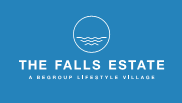 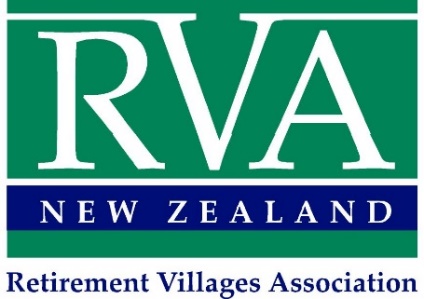 2020